PREVENIRE È VIVERE: il CUP ER incontra LILT Bologna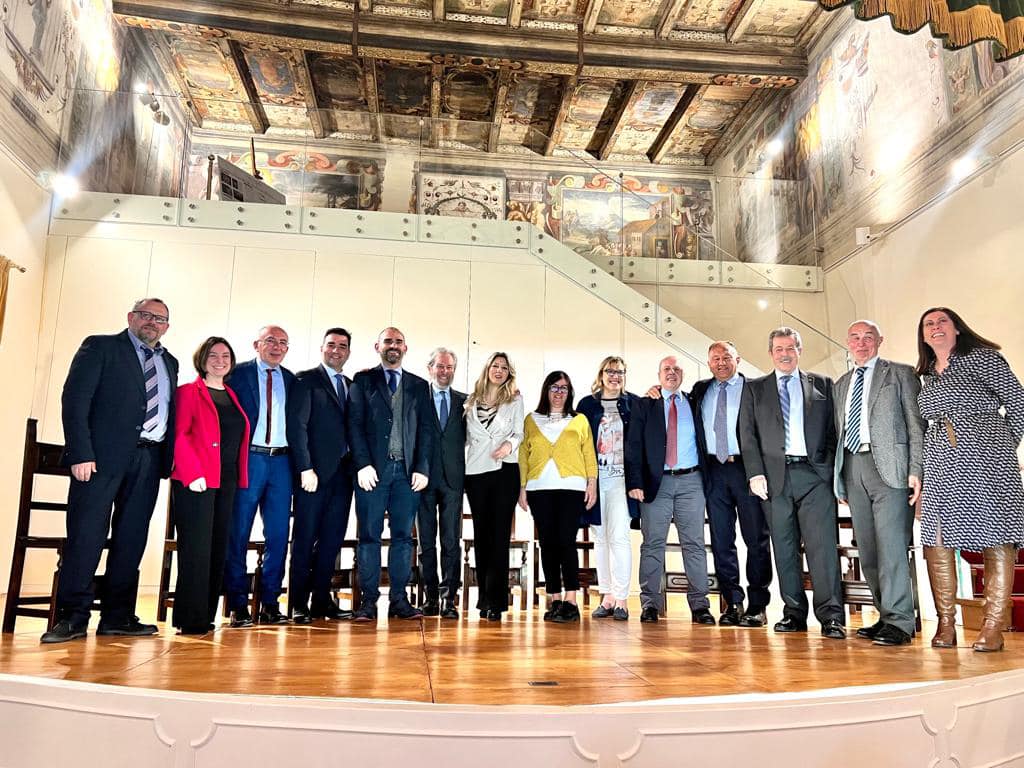 29 MARZO 2023INSIDERTRENDSALUTE, prevenzione. Tumori: vivere! Il CUP ER incontra LILT Bologna28 MARZO 2023EMILIA ROMAGNA NEWS 24“Prevenire è vivere” il 28 marzo nella sede dell’Ordine dei Farmacisti di BolognaITALIAN’S NEWSPrevenire è vivereNOTIZIE IN UN CLICKPREVENIRE È VIVERE: il CUP ER incontra LILT BolognaPOLITICAMENTE CORRETTOPREVENIRE È VIVERE: il CUP ER incontra LILT BolognaREDATTORE SOCIALEPrevenire è vivere. I professionisti incontrano Lilt27 MARZO 2023CORRIERE QUOTIDIANOPrevenire è vivere: il CUP ER incontra LILT BolognaECO ITALIANOCS_ Prevenire è vivere: Convegno CUP ER e LILT – Martedì 28 marzo Ordine dei Farmacisti BolognaIL MIO DIABETEPrevenire è vivere: Convegno CUP ER e LILT – Martedì 28 marzo Ordine dei Farmacisti BolognaMINCIO&DINTORNIPREVENIRE È VIVERE: Convegno CUP ER e LILT – Martedì 28 marzo Ordine dei Farmacisti BolognaNURSE24Prevenire è vivere: i professionisti incontrano LILTSESTOPOTEREPrevenzione malattie oncologiche, a Bologna convegno Lilt – Cup Emilia-RomagnaDAI PARTNERORDINE INTERPROVINCIALE CHIMICI E FISICI DELL’EMILIA-ROMAGNAI professionisti incontrano LILT - Prevenire è vivere - 28 marzo 2023ORDINE ASSISTENTI SOCIALI EMILIA-ROMAGNAPREVENIRE E’ VIVERE: IL CUP ER INCONTRA LILT BOLOGNAORDINE DEGLI PSICOLOGI DELL’EMILIA-ROMAGNAConvegno CUP-ER "I professionisti incontrano LILT"